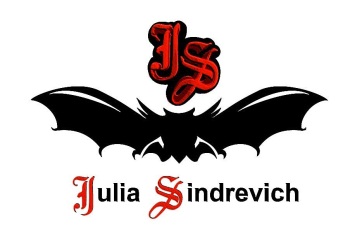 тел. (916) 544-44-44, e-mail: Juliasindrevich@yandex.ru    www.juliasindrevich.ruПрайс-лист6 tonnУсл.обозначения:Имеется в наличии.Продано.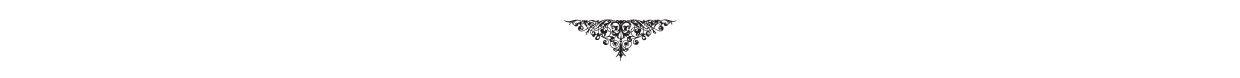 артикулМеркатоснаименование товарацена, руб6_001Трешевые брюки-джинсы белые со вставками из ЮЛЫ, с вышивкой, аппликацией и металлической фурнитурой, с кожаными ремнями-манжетами на кнопках 100 хлопковаяджинса, р.44-46, ОТ=75-76см, ОБ=92см, ДИ=100см.6_002Бриджи белые с высокой талией с ЮЛОЙ на карманах, 100 co, vi6_002_1Бриджи белые с рюшами по линии бикини, талия занижена, вставки из бежевой ЮЛЫ/YULA, состав: плотный джинсовый хлопок с вискозой и эластаном,  ОБ=104 см, ОТ=80.60006_004Бриджи молочный велюр с ЮЛОЙ по линии бикини, 100 co, vi6_008Платье молочное длинное со шлейфом, трикотаж 100 wo6_009Платье «с тюрнюром» бежевое длинное, wo+vi+se6_010Сарафан молочный с рюшами с шелковой подкладкой, 100 wo6_011Сарафан с люрексом, wo+pl6_012Сарафан с клепками, беж, 100% полиэстер6_013Болеро с капюшоном с клепками, беж, 100% полиэстер6_015Болеро беж с кофе, 100 co6_017Платье-футляр длинное бежевое, wo+vi+se6_018Платье-футляр короткое бежевое, р.42-44, wo+vi+se6_019Шраг-капюшон шоколад из ЮЛЫ, 100 pl6_020Брюки с драпировкой бежевые, wo+vi+se6_023Плащ бежевый длинный из ЮЛЫ, 100 vi6_025Пальто-болеро белое, 100 vi6_027Пальто с тюрнюром «XIXвек» беж с кофе, 100 co6_030Рубаха мужская белая «романтик» с ЮЛОЙ/YULA, 100полиэстер.6_033Джинсы мужские с вышивкой на заднем кармане, с байкерской цепочкой, с хлястиками внизу штанин, цвет бежевый, ОТ=88см, ОБ=104см, длина 110см, 50холодная шерсть+45полиэстер+5эластан.50606_034Джинсы мужские, с байкерской цепочкой, с хлястиками внизу штанин, цвет шоколад ОТ=88, ОБ=104см, длина 110см,  100полиэстер.50606_035Костюм невесты:юбка с подкладкой из ЮЛЫ, 100вискоза +пояс-корсет, 100вискоза.Болеро продано.400006_039Куртка беж «газетная», 100хлопок.3800Ремень коричневый с медной пряжкой, кожа